Unit 3: Topic Test -Introduction to fuels                                           Name:____________________Mark out of 50: ____________SECTION A – Multiple-choice questionsQuestion 1The best definition of a fuel is A.    a reactant in an exothermic reaction.      B.    a carbon compound or an alkane.C.    a compound that releases significant amounts of energy easily.D.    a compound with a high level of stored energy.Question 2Which of the following pie charts is the best representation of Australia’s electricity generation mix in 2023?       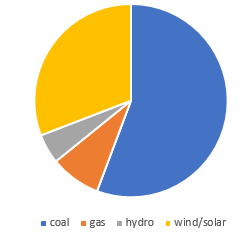 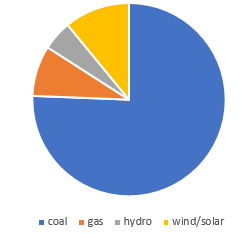 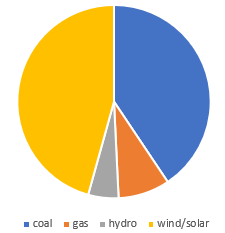 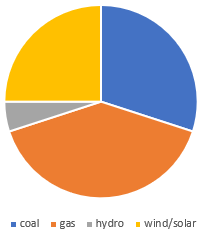                A.                                         B.                                         C.                                  D.    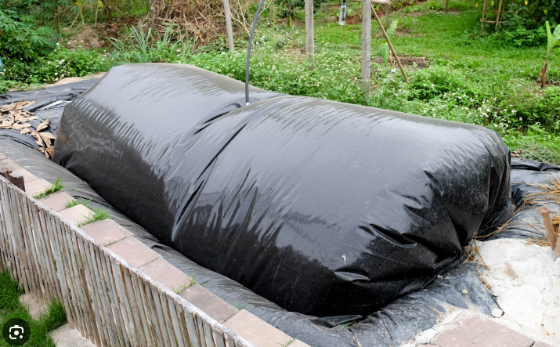 Question 3The photo on the right shows a large collection bag usedat a waste treatment plant.The fuel collected at the site is best described asA.    natural gas    B.    biogas  C.    bioethanolD.    coal seam gas  Question 4Which of the following is a correct thermochemical equation?A.     C2H6(g)   +  3.5O2(g)     2CO2(g)   +  3H2O(l)               ∆H= -1560 kJ mol-1B.     2C2H6(g)   +  7O2(g)     4CO2(g)   +  6H2O(g)               ∆H= -1560 kJ mol-1C.     2C2H6(g)   +  7O2(g)     4CO2(g)   +  6H2O(g)               ∆H= -3120 kJ mol-1D.     2C2H6(g)   +  7O2(g)     4CO2(g)   +  6H2O(l)                ∆H= -3120 kJQuestion 5An energy profile diagram is drawn below.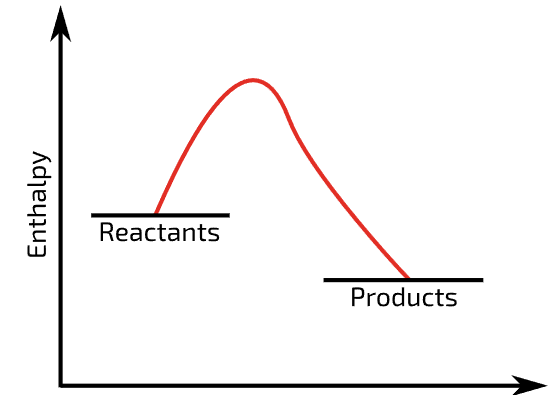 In the reaction represented by the diagram, theA.     enthalpy of the products is less than that of the reactants and energy is released to the surroundings.B.     enthalpy of the products is greater than that of the reactants and energy is released to the surroundings.C.    enthalpy of the products is less than that of the reactants and energy is absorbed from the surroundings.D.    enthalpy of the products is greater than that of the reactants and energy is absorbed from the surroundings.Question 6Which of the following food sources can provide the body with the greatest amount of energy?A.    10 g of sugar and 5 g of peanut oil  B.    5 g of sugar, 5 g of protein and 5 g of peanut oilC.    24 g of sugar D.    12 g of peanut oilQuestion 7Which of the following is represented with a negative value?A.    the enthalpy of 2 mole of ethane undergoing combustion  B.    the heat of combustion of 2 mole of ethaneC.    the heat of combustion of 1 g of ethaneD.    the amount of energy released when 2 mole of ethane undergoes combustionQuestion 8                   Select the correct statement about fermentation.A.    Fermentation converts any sugar into ethanol.  B.    Fermentation will produce pure ethanol if the reaction is allowed to continue long enough.C.    Fermentation usually produces an ethanol solution of concentration around 12 (%v/v).D.    Fermentation requires oxygen gas.Question 9Compared to petrol, E10 fuel A.    has a higher energy density.  B.    is more likely to absorb traces of water.C.    leads to more rapid engine deterioration.D.    emits a lower volume of gas per kilometre during combustion.Question 10Which of the following reactions produces the greatest amount of energy per mole of methane?A.    CH4(g)   +  O2(g)        CO(g)    +  H2O(g)B.    CH4(g)   +  2O2(g)      CO2(g)   +  H2O(g)C.    CH4(g)   +  2O2(g)      CO2(g)   +  H2O(l)D.    CH4(l)   +  2O2(g)      CO2(g)   +  H2O(g)SECTION B- Short-answer questionsQuestion 1          (15 marks)The flowchart below refers to the production of bioethanol from timber industry waste. The timber contains a high cellulose content, cellulose being a natural polymer formed from glucose monomers.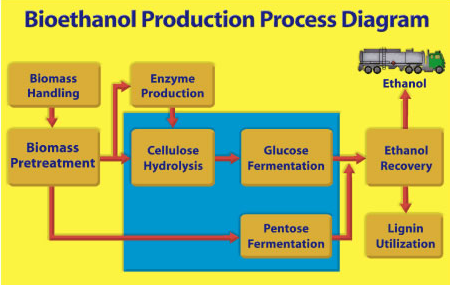 a.    i.   Write a thermochemical equation for the complete combustion of ethanol.                   1 mark           __________________________________________________________________________      ii.  Calculate the amount of energy released by the complete combustion of 92 g of ethanol.   2 marks          _________________________________________________________________________________          _________________________________________________________________________________      ii.   Write a balanced equation for the incomplete combustion of ethanol to form carbon monoxide and water.                                                                                                                                                                1 mark          __________________________________________________________________________b.    i.  Draw the structure of a bioethanol molecule.                                                                1 mark      ii.  Will a molecule of ethanol produced from crude oil have the same structure and properties as a molecule            of biodiesel. Justify your answer.                                                                                     2 marks          _________________________________________________________________________________          _________________________________________________________________________________c.    i.  The flowchart above shows biomass pretreatment and cellulose hydrolysis as the first steps.           Explain the purpose of these steps.                                                                                              2 marks          _________________________________________________________________________________          _________________________________________________________________________________      ii.  Pentose is not a molecule you are likely to be familiar with. What conclusions can you draw about pentose           from this diagram?                                                                                                                       2 marks          _________________________________________________________________________________          _________________________________________________________________________________d.    i.   Write a balanced equation for the fermentation of glucose.                                                      1 mark      _________________________________________________________________________________       ii.   Once fermentation has occurred, bioethanol plants will run the solution into tall columns like the ones             shown here. Explain the purpose and principle behind these columns.                                       3 marks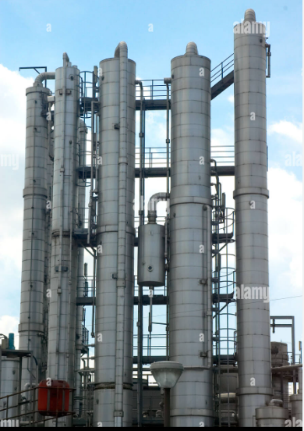           _________________________________________________________________________________          _________________________________________________________________________________          _________________________________________________________________________________          _________________________________________________________________________________Question 2                                                                                  (6 marks)The energy profile diagram below is for the reaction between phosphorus, P4, and oxygen gas to form phosphorous pentoxide, P4O10.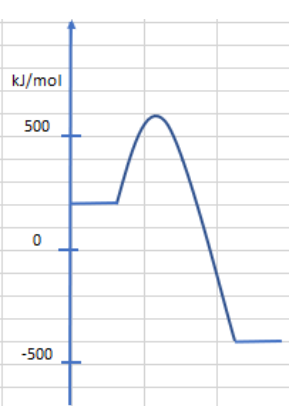 a.     In this reaction       i.     the bonds broken are ______________________________________________________    1 mark      ii.    the bonds formed are  ______________________________________________________   1 mark      iii.   the temperature of the surroundings will ______________                                                       1 mark     iv.     the activation energy is  __________________________                                                        1 markb.    Write a thermochemical equation for the formation of phosphorus pentoxide.                                2 marks      ____________________________________________________________________________________Question 3            (8 marks)The diagram below shows some important processes in living things.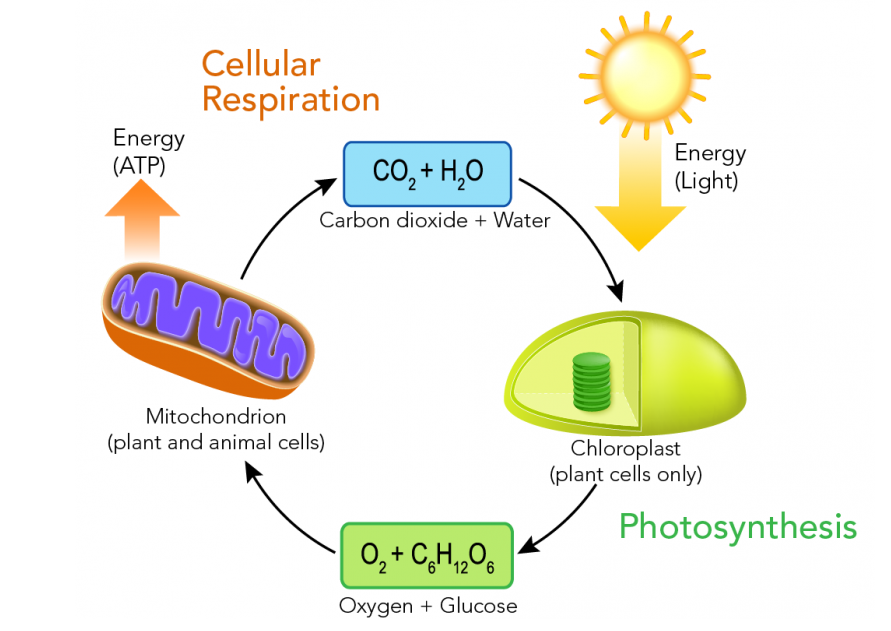 a.    i.     Write a balanced equation for the photosynthesis process.                                           1 mark      ________________________________________________________________________________       ii.   What is the energy transformation occurring in this reaction?                                      1 mark      _______________________________________________________________________________       iii.   State two uses in the human body for glucose.                                                            2 marks     _______________________________________________________________________________    ________________________________________________________________________________b.    i.    Write a balanced equation for the respiration process.                                                    1 mark       _______________________________________________________________________________       ii.    What is the energy transformation in this reaction?                                                         1 mark   _______________________________________________________________________________      iii.   Calculate the amount of energy released when 4 mole of glucose reacts.                        1 mark   _______________________________________________________________________________c.   Why does the combustion of 1.0 g of fats release more energy than the combustion of 1.0 g of sugar?                                                                                                                                                        1 mark   _______________________________________________________________________________Question 4                  (11 marks)a.    i.   Identify a potential source of biogas and explain how biogas is produced from this source.          2 marks       __________________________________________________________________________       __________________________________________________________________________      ii.   List three major components of biogas and their typical proportions.                                           2 marks       __________________________________________________________________________       __________________________________________________________________________     iii.   How is useful energy obtained from biogas?                                                                               1 mark       __________________________________________________________________________       __________________________________________________________________________b.   Canola is grown in Australia, Canada and Europe and its oil is used as a source of biodiesel.     i.     Describe the structure of a lipid molecule.                                                                                 2 marks        __________________________________________________________________________       __________________________________________________________________________       __________________________________________________________________________       __________________________________________________________________________     ii.    What processing of plant oil is needed to convert it to biodiesel?                                           2 marks        __________________________________________________________________________       __________________________________________________________________________       __________________________________________________________________________       iii.   The combustion of biodiesel produces CO2 emissions, yet biodiesel is considered a better option than               petrol or diesel. Discuss the impact upon the environment of a shift from fossil fuels to biodiesel.                                                                                                                                                           2 marks        __________________________________________________________________________       __________________________________________________________________________       __________________________________________________________________________        __________________________________________________________________________       __________________________________________________________________________END OF KEY TOPIC TESTInstructions for Section AAnswer all questions.Choose the response that is correct for the question.  A correct answer scores 1, an incorrect answer scores 0. Marks are not deducted for incorrect answers. If more than one answer is completed for any question, no mark will be given.  Instructions for Section BQuestions must be answered in the spaces provided in this book. To obtain full marks for your responses you shouldGive simplified answers with an appropriate number of significant figures to all numerical questions; unsimplified answers will not be given full marks. Show all workings in your answers to numerical questions.  No credit will be given for an incorrect answer unless it is accompanied by details of the working.  Make sure chemical equations are balanced and that the formulas for individual substances include an indication of state; for example, H2(g); NaCl(s)